Application seeking amendment in the approval already granted under the FC ActAmendment in Form-D**********S.No. 1-13 is covered in CAFS.No. 1-13 is covered in CAFS.No. 1-13 is covered in CAFS.No. 1-13 is covered in CAFS.No. 1-13 is covered in CAFS.No. 1-13 is covered in CAFS.No. 1-13 is covered in CAFS.No. 1-13 is covered in CAFS.No. 1-13 is covered in CAF13 (a)Nature of Amendment [1. Conditions stipulated in final approval 2. Area approved 3. Others (Please specify)]Nature of Amendment [1. Conditions stipulated in final approval 2. Area approved 3. Others (Please specify)]Nature of Amendment [1. Conditions stipulated in final approval 2. Area approved 3. Others (Please specify)]Nature of Amendment [1. Conditions stipulated in final approval 2. Area approved 3. Others (Please specify)]Nature of Amendment [1. Conditions stipulated in final approval 2. Area approved 3. Others (Please specify)]Nature of Amendment [1. Conditions stipulated in final approval 2. Area approved 3. Others (Please specify)]Nature of Amendment [1. Conditions stipulated in final approval 2. Area approved 3. Others (Please specify)]Nature of Amendment [1. Conditions stipulated in final approval 2. Area approved 3. Others (Please specify)]Nature of Amendment [1. Conditions stipulated in final approval 2. Area approved 3. Others (Please specify)]#Checkbox##Checkbox##Checkbox#13 (b)Justification for proposed amendmentJustification for proposed amendmentJustification for proposed amendmentJustification for proposed amendmentJustification for proposed amendmentJustification for proposed amendmentJustification for proposed amendmentJustification for proposed amendmentJustification for proposed amendment#Free Text##Free Text##Free Text#Auto fetch all details in editable mode except non-editable fields. These fields are highlighted with the grey colorAuto fetch all details in editable mode except non-editable fields. These fields are highlighted with the grey colorAuto fetch all details in editable mode except non-editable fields. These fields are highlighted with the grey colorAuto fetch all details in editable mode except non-editable fields. These fields are highlighted with the grey colorAuto fetch all details in editable mode except non-editable fields. These fields are highlighted with the grey colorAuto fetch all details in editable mode except non-editable fields. These fields are highlighted with the grey colorAuto fetch all details in editable mode except non-editable fields. These fields are highlighted with the grey colorAuto fetch all details in editable mode except non-editable fields. These fields are highlighted with the grey colorAuto fetch all details in editable mode except non-editable fields. These fields are highlighted with the grey colorAuto fetch all details in editable mode except non-editable fields. These fields are highlighted with the grey colorAuto fetch all details in editable mode except non-editable fields. These fields are highlighted with the grey colorAuto fetch all details in editable mode except non-editable fields. These fields are highlighted with the grey colorAuto fetch all details in editable mode except non-editable fields. These fields are highlighted with the grey colorAuto fetch all details in editable mode except non-editable fields. These fields are highlighted with the grey color13 (c)StateStateStateStateStateStateStateStateState#Auto Populate##Auto Populate##Auto Populate#14Category [Mining/Non-Mining]Category [Mining/Non-Mining]Category [Mining/Non-Mining]Category [Mining/Non-Mining]Category [Mining/Non-Mining]Category [Mining/Non-Mining]Category [Mining/Non-Mining]Category [Mining/Non-Mining]Category [Mining/Non-Mining]Drop Down 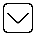 Drop Down Drop Down 15Justification of proposalJustification of proposalJustification of proposalJustification of proposalJustification of proposalJustification of proposalJustification of proposalJustification of proposalJustification of proposal#Free Text##Free Text##Free Text#16Details of Forestland proposed to be assigned on lease (Village / Division / District Wise Breakup) (Editable in case of nature of amendment as Area approved, Others)Details of Forestland proposed to be assigned on lease (Village / Division / District Wise Breakup) (Editable in case of nature of amendment as Area approved, Others)Details of Forestland proposed to be assigned on lease (Village / Division / District Wise Breakup) (Editable in case of nature of amendment as Area approved, Others)Details of Forestland proposed to be assigned on lease (Village / Division / District Wise Breakup) (Editable in case of nature of amendment as Area approved, Others)Details of Forestland proposed to be assigned on lease (Village / Division / District Wise Breakup) (Editable in case of nature of amendment as Area approved, Others)Details of Forestland proposed to be assigned on lease (Village / Division / District Wise Breakup) (Editable in case of nature of amendment as Area approved, Others)Details of Forestland proposed to be assigned on lease (Village / Division / District Wise Breakup) (Editable in case of nature of amendment as Area approved, Others)Details of Forestland proposed to be assigned on lease (Village / Division / District Wise Breakup) (Editable in case of nature of amendment as Area approved, Others)Details of Forestland proposed to be assigned on lease (Village / Division / District Wise Breakup) (Editable in case of nature of amendment as Area approved, Others)Details of Forestland proposed to be assigned on lease (Village / Division / District Wise Breakup) (Editable in case of nature of amendment as Area approved, Others)Details of Forestland proposed to be assigned on lease (Village / Division / District Wise Breakup) (Editable in case of nature of amendment as Area approved, Others)Details of Forestland proposed to be assigned on lease (Village / Division / District Wise Breakup) (Editable in case of nature of amendment as Area approved, Others)Details of Forestland proposed to be assigned on lease (Village / Division / District Wise Breakup) (Editable in case of nature of amendment as Area approved, Others)16.1Total area of forestland proposed for assignment of lease (ha.)Total area of forestland proposed for assignment of lease (ha.)Total area of forestland proposed for assignment of lease (ha.)Total area of forestland proposed for assignment of lease (ha.)Total area of forestland proposed for assignment of lease (ha.)Total area of forestland proposed for assignment of lease (ha.)Total area of forestland proposed for assignment of lease (ha.)Total area of forestland proposed for assignment of lease (ha.)#Number##Number##Number#16.2Legal Status of the Forest land [1. Areas notified under Section 35 of the IFA 2. Areas notified under Sections 4 and 5 of the PLPA 3. Areas notified under Section 4 of the PLPA 4. Areas notified under Section 5 of the PLPA 5. Bade jhad ka jungle 6. Chhote Jhad ka jungle 7. Chhote/bade jhar ka jungle 8. Civil Soyam land 9. District Level Committee (D.L.C.) Forest 10. Forest by dictionary meaning 11. Forests Managed by State Government under Section 36 of the IFA 12. jungle-jhari land 13.  Khesra Forest 14.  Private Forest 15.  Proposed Reserved Forests (Sec-4 of IFA) 16.  Protected Forest 17. Reserved Forest 18. Revenue Forest 19.  Section 16 20.  Section 26 21.  Section 4 22.  Unclassed Forests 23.  Village Forest 24. Zudpi jungle 25.  Others (pl. specify)]Legal Status of the Forest land [1. Areas notified under Section 35 of the IFA 2. Areas notified under Sections 4 and 5 of the PLPA 3. Areas notified under Section 4 of the PLPA 4. Areas notified under Section 5 of the PLPA 5. Bade jhad ka jungle 6. Chhote Jhad ka jungle 7. Chhote/bade jhar ka jungle 8. Civil Soyam land 9. District Level Committee (D.L.C.) Forest 10. Forest by dictionary meaning 11. Forests Managed by State Government under Section 36 of the IFA 12. jungle-jhari land 13.  Khesra Forest 14.  Private Forest 15.  Proposed Reserved Forests (Sec-4 of IFA) 16.  Protected Forest 17. Reserved Forest 18. Revenue Forest 19.  Section 16 20.  Section 26 21.  Section 4 22.  Unclassed Forests 23.  Village Forest 24. Zudpi jungle 25.  Others (pl. specify)]Legal Status of the Forest land [1. Areas notified under Section 35 of the IFA 2. Areas notified under Sections 4 and 5 of the PLPA 3. Areas notified under Section 4 of the PLPA 4. Areas notified under Section 5 of the PLPA 5. Bade jhad ka jungle 6. Chhote Jhad ka jungle 7. Chhote/bade jhar ka jungle 8. Civil Soyam land 9. District Level Committee (D.L.C.) Forest 10. Forest by dictionary meaning 11. Forests Managed by State Government under Section 36 of the IFA 12. jungle-jhari land 13.  Khesra Forest 14.  Private Forest 15.  Proposed Reserved Forests (Sec-4 of IFA) 16.  Protected Forest 17. Reserved Forest 18. Revenue Forest 19.  Section 16 20.  Section 26 21.  Section 4 22.  Unclassed Forests 23.  Village Forest 24. Zudpi jungle 25.  Others (pl. specify)]Legal Status of the Forest land [1. Areas notified under Section 35 of the IFA 2. Areas notified under Sections 4 and 5 of the PLPA 3. Areas notified under Section 4 of the PLPA 4. Areas notified under Section 5 of the PLPA 5. Bade jhad ka jungle 6. Chhote Jhad ka jungle 7. Chhote/bade jhar ka jungle 8. Civil Soyam land 9. District Level Committee (D.L.C.) Forest 10. Forest by dictionary meaning 11. Forests Managed by State Government under Section 36 of the IFA 12. jungle-jhari land 13.  Khesra Forest 14.  Private Forest 15.  Proposed Reserved Forests (Sec-4 of IFA) 16.  Protected Forest 17. Reserved Forest 18. Revenue Forest 19.  Section 16 20.  Section 26 21.  Section 4 22.  Unclassed Forests 23.  Village Forest 24. Zudpi jungle 25.  Others (pl. specify)]Legal Status of the Forest land [1. Areas notified under Section 35 of the IFA 2. Areas notified under Sections 4 and 5 of the PLPA 3. Areas notified under Section 4 of the PLPA 4. Areas notified under Section 5 of the PLPA 5. Bade jhad ka jungle 6. Chhote Jhad ka jungle 7. Chhote/bade jhar ka jungle 8. Civil Soyam land 9. District Level Committee (D.L.C.) Forest 10. Forest by dictionary meaning 11. Forests Managed by State Government under Section 36 of the IFA 12. jungle-jhari land 13.  Khesra Forest 14.  Private Forest 15.  Proposed Reserved Forests (Sec-4 of IFA) 16.  Protected Forest 17. Reserved Forest 18. Revenue Forest 19.  Section 16 20.  Section 26 21.  Section 4 22.  Unclassed Forests 23.  Village Forest 24. Zudpi jungle 25.  Others (pl. specify)]Legal Status of the Forest land [1. Areas notified under Section 35 of the IFA 2. Areas notified under Sections 4 and 5 of the PLPA 3. Areas notified under Section 4 of the PLPA 4. Areas notified under Section 5 of the PLPA 5. Bade jhad ka jungle 6. Chhote Jhad ka jungle 7. Chhote/bade jhar ka jungle 8. Civil Soyam land 9. District Level Committee (D.L.C.) Forest 10. Forest by dictionary meaning 11. Forests Managed by State Government under Section 36 of the IFA 12. jungle-jhari land 13.  Khesra Forest 14.  Private Forest 15.  Proposed Reserved Forests (Sec-4 of IFA) 16.  Protected Forest 17. Reserved Forest 18. Revenue Forest 19.  Section 16 20.  Section 26 21.  Section 4 22.  Unclassed Forests 23.  Village Forest 24. Zudpi jungle 25.  Others (pl. specify)]Legal Status of the Forest land [1. Areas notified under Section 35 of the IFA 2. Areas notified under Sections 4 and 5 of the PLPA 3. Areas notified under Section 4 of the PLPA 4. Areas notified under Section 5 of the PLPA 5. Bade jhad ka jungle 6. Chhote Jhad ka jungle 7. Chhote/bade jhar ka jungle 8. Civil Soyam land 9. District Level Committee (D.L.C.) Forest 10. Forest by dictionary meaning 11. Forests Managed by State Government under Section 36 of the IFA 12. jungle-jhari land 13.  Khesra Forest 14.  Private Forest 15.  Proposed Reserved Forests (Sec-4 of IFA) 16.  Protected Forest 17. Reserved Forest 18. Revenue Forest 19.  Section 16 20.  Section 26 21.  Section 4 22.  Unclassed Forests 23.  Village Forest 24. Zudpi jungle 25.  Others (pl. specify)]Legal Status of the Forest land [1. Areas notified under Section 35 of the IFA 2. Areas notified under Sections 4 and 5 of the PLPA 3. Areas notified under Section 4 of the PLPA 4. Areas notified under Section 5 of the PLPA 5. Bade jhad ka jungle 6. Chhote Jhad ka jungle 7. Chhote/bade jhar ka jungle 8. Civil Soyam land 9. District Level Committee (D.L.C.) Forest 10. Forest by dictionary meaning 11. Forests Managed by State Government under Section 36 of the IFA 12. jungle-jhari land 13.  Khesra Forest 14.  Private Forest 15.  Proposed Reserved Forests (Sec-4 of IFA) 16.  Protected Forest 17. Reserved Forest 18. Revenue Forest 19.  Section 16 20.  Section 26 21.  Section 4 22.  Unclassed Forests 23.  Village Forest 24. Zudpi jungle 25.  Others (pl. specify)]Checkbox Checkbox Area(Ha)#Total#16.3Total period for which the forestland is proposed to be leased (No. of years)Total period for which the forestland is proposed to be leased (No. of years)Total period for which the forestland is proposed to be leased (No. of years)Total period for which the forestland is proposed to be leased (No. of years)Total period for which the forestland is proposed to be leased (No. of years)Total period for which the forestland is proposed to be leased (No. of years)Total period for which the forestland is proposed to be leased (No. of years)Total period for which the forestland is proposed to be leased (No. of years)#Number##Number##Number#16.4Details of forestland proposed for leaseDetails of forestland proposed for leaseDetails of forestland proposed for leaseDetails of forestland proposed for leaseDetails of forestland proposed for leaseDetails of forestland proposed for leaseDetails of forestland proposed for leaseDetails of forestland proposed for lease16.4.116.4.1Division Division Division Division Division Division Drop Down Drop Down Drop Down 16.4.216.4.2No. of Patches/ SegmentsNo. of Patches/ SegmentsNo. of Patches/ SegmentsNo. of Patches/ SegmentsNo. of Patches/ SegmentsNo. of Patches/ Segments#Number##Number##Number#16.4.316.4.3Upload single KML of all the patches/ segments for the selected divisionUpload single KML of all the patches/ segments for the selected divisionUpload single KML of all the patches/ segments for the selected divisionUpload single KML of all the patches/ segments for the selected divisionUpload single KML of all the patches/ segments for the selected divisionUpload single KML of all the patches/ segments for the selected divisionUpload 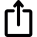 Upload Upload In case of non-linear projects (mandatory)In case of non-linear projects (mandatory)In case of non-linear projects (mandatory)In case of non-linear projects (mandatory)In case of non-linear projects (mandatory)In case of non-linear projects (mandatory)In case of non-linear projects (mandatory)In case of non-linear projects (mandatory)In case of non-linear projects (mandatory)In case of Linear project (non-mandatory)In case of Linear project (non-mandatory)In case of Linear project (non-mandatory)In case of Linear project (non-mandatory)In case of Linear project (non-mandatory)In case of Linear project (non-mandatory)In case of Linear project (non-mandatory)In case of Linear project (non-mandatory)In case of Linear project (non-mandatory)In case of Linear project (non-mandatory)In case of Linear project (non-mandatory)In case of Linear project (non-mandatory)In case of Linear project (non-mandatory)In case of Hybrid projects (non-mandatory)In case of Hybrid projects (non-mandatory)In case of Hybrid projects (non-mandatory)In case of Hybrid projects (non-mandatory)In case of Hybrid projects (non-mandatory)In case of Hybrid projects (non-mandatory)In case of Hybrid projects (non-mandatory)In case of Hybrid projects (non-mandatory)In case of Hybrid projects (non-mandatory)In case of Hybrid projects (non-mandatory)In case of Hybrid projects (non-mandatory)In case of Hybrid projects (non-mandatory)In case of Hybrid projects (non-mandatory)16.516.5If the shape of project land proposed to be diverted is Non-Linear/ Linear, -If the shape of project land proposed to be diverted is Non-Linear/ Linear, -If the shape of project land proposed to be diverted is Non-Linear/ Linear, -If the shape of project land proposed to be diverted is Non-Linear/ Linear, -If the shape of project land proposed to be diverted is Non-Linear/ Linear, -If the shape of project land proposed to be diverted is Non-Linear/ Linear, -If the shape of project land proposed to be diverted is Non-Linear/ Linear, -16.5.116.5.116.5.116.5.116.5.1Scanned copy of the Geo-referenced map of the forest land proposed to be diverted prepared by using DGPS or Total Station (pdf only)Scanned copy of the Geo-referenced map of the forest land proposed to be diverted prepared by using DGPS or Total Station (pdf only)Upload Upload Upload 16.5.216.5.216.5.216.5.216.5.2Copy of map of the outer boundary of mining lease area / Forest area to be assigned on lease(pdf)Copy of map of the outer boundary of mining lease area / Forest area to be assigned on lease(pdf)Upload Upload Upload 17Distance from the boundary of nearest Protected area/ Eco-sensitive zone(km)Distance from the boundary of nearest Protected area/ Eco-sensitive zone(km)Distance from the boundary of nearest Protected area/ Eco-sensitive zone(km)Distance from the boundary of nearest Protected area/ Eco-sensitive zone(km)Distance from the boundary of nearest Protected area/ Eco-sensitive zone(km)Distance from the boundary of nearest Protected area/ Eco-sensitive zone(km)Distance from the boundary of nearest Protected area/ Eco-sensitive zone(km)Distance from the boundary of nearest Protected area/ Eco-sensitive zone(km)Distance from the boundary of nearest Protected area/ Eco-sensitive zone(km)#Number##Number##Number#18Letter of Intent (non-mandatory)Letter of Intent (non-mandatory)Letter of Intent (non-mandatory)Letter of Intent (non-mandatory)Letter of Intent (non-mandatory)Letter of Intent (non-mandatory)Letter of Intent (non-mandatory)Letter of Intent (non-mandatory)Letter of Intent (non-mandatory)Upload Upload Upload 19Details of Mining Plan (in case of Mining only)Details of Mining Plan (in case of Mining only)Details of Mining Plan (in case of Mining only)Details of Mining Plan (in case of Mining only)Details of Mining Plan (in case of Mining only)Details of Mining Plan (in case of Mining only)Details of Mining Plan (in case of Mining only)Details of Mining Plan (in case of Mining only)Details of Mining Plan (in case of Mining only)19.119.1Whether Mining plan is approved? [Yes/No]Whether Mining plan is approved? [Yes/No]Whether Mining plan is approved? [Yes/No]Whether Mining plan is approved? [Yes/No]Whether Mining plan is approved? [Yes/No]Whether Mining plan is approved? [Yes/No]Whether Mining plan is approved? [Yes/No]Drop Down Drop Down Drop Down 19.1.119.1.119.1.119.1.1Nature of Mining [Underground/ Opencast]Nature of Mining [Underground/ Opencast]Nature of Mining [Underground/ Opencast]Drop Down Drop Down Drop Down 19.1.219.1.219.1.219.1.2Date of approval of Mining PlanDate of approval of Mining PlanDate of approval of Mining Plan#Date##Date##Date#19.2.319.2.319.2.319.2.3Approval authorityApproval authorityApproval authority#Free Text##Free Text##Free Text#19.2.419.2.419.2.4Life of Mine (Years)Life of Mine (Years)Life of Mine (Years)Life of Mine (Years)#Number##Number##Number#19.2.519.2.519.2.5Copy of approved mining planCopy of approved mining planCopy of approved mining planCopy of approved mining planUpload Upload Upload 19Details of DPR (in case of Non-Mining only)Details of DPR (in case of Non-Mining only)Details of DPR (in case of Non-Mining only)Details of DPR (in case of Non-Mining only)Details of DPR (in case of Non-Mining only)Details of DPR (in case of Non-Mining only)Details of DPR (in case of Non-Mining only)Details of DPR (in case of Non-Mining only)Details of DPR (in case of Non-Mining only)19.119.119.1Details of DPRDetails of DPRDetails of DPRDetails of DPR#Free Text##Free Text##Free Text#19.219.219.2Upload Copy of DPRUpload Copy of DPRUpload Copy of DPRUpload Copy of DPRUpload Upload Upload 20Status of compliance of conditions stipulated in approval granted in the past(Enabled and editable in case of nature of amendment of Condition stipulated in Stage-II approval) All these details need to be bound in a grid and will be shown in a separate window/pop up after clicking on the link.Status of compliance of conditions stipulated in approval granted in the past(Enabled and editable in case of nature of amendment of Condition stipulated in Stage-II approval) All these details need to be bound in a grid and will be shown in a separate window/pop up after clicking on the link.Status of compliance of conditions stipulated in approval granted in the past(Enabled and editable in case of nature of amendment of Condition stipulated in Stage-II approval) All these details need to be bound in a grid and will be shown in a separate window/pop up after clicking on the link.Status of compliance of conditions stipulated in approval granted in the past(Enabled and editable in case of nature of amendment of Condition stipulated in Stage-II approval) All these details need to be bound in a grid and will be shown in a separate window/pop up after clicking on the link.Status of compliance of conditions stipulated in approval granted in the past(Enabled and editable in case of nature of amendment of Condition stipulated in Stage-II approval) All these details need to be bound in a grid and will be shown in a separate window/pop up after clicking on the link.Status of compliance of conditions stipulated in approval granted in the past(Enabled and editable in case of nature of amendment of Condition stipulated in Stage-II approval) All these details need to be bound in a grid and will be shown in a separate window/pop up after clicking on the link.Status of compliance of conditions stipulated in approval granted in the past(Enabled and editable in case of nature of amendment of Condition stipulated in Stage-II approval) All these details need to be bound in a grid and will be shown in a separate window/pop up after clicking on the link.Status of compliance of conditions stipulated in approval granted in the past(Enabled and editable in case of nature of amendment of Condition stipulated in Stage-II approval) All these details need to be bound in a grid and will be shown in a separate window/pop up after clicking on the link.Status of compliance of conditions stipulated in approval granted in the past(Enabled and editable in case of nature of amendment of Condition stipulated in Stage-II approval) All these details need to be bound in a grid and will be shown in a separate window/pop up after clicking on the link.Status of compliance of conditions stipulated in approval granted in the past(Enabled and editable in case of nature of amendment of Condition stipulated in Stage-II approval) All these details need to be bound in a grid and will be shown in a separate window/pop up after clicking on the link.Status of compliance of conditions stipulated in approval granted in the past(Enabled and editable in case of nature of amendment of Condition stipulated in Stage-II approval) All these details need to be bound in a grid and will be shown in a separate window/pop up after clicking on the link.Status of compliance of conditions stipulated in approval granted in the past(Enabled and editable in case of nature of amendment of Condition stipulated in Stage-II approval) All these details need to be bound in a grid and will be shown in a separate window/pop up after clicking on the link.Status of compliance of conditions stipulated in approval granted in the past(Enabled and editable in case of nature of amendment of Condition stipulated in Stage-II approval) All these details need to be bound in a grid and will be shown in a separate window/pop up after clicking on the link.Sl. No.Sl. No.Condition Stipulated (Auto fetch)Condition Stipulated (Auto fetch)Condition Stipulated (Auto fetch)Condition Stipulated (Auto fetch)Condition Stipulated (Auto fetch)Condition Stipulated (Auto fetch)Status of compliance (#Free Text#)Status of compliance (#Free Text#)Status of compliance (#Free Text#)Status of compliance (#Free Text#)Status of compliance (#Free Text#)1122+Add Rows (User may add new conditions also)+Add Rows (User may add new conditions also)+Add Rows (User may add new conditions also)+Add Rows (User may add new conditions also)+Add Rows (User may add new conditions also)21Additional InformationAdditional InformationAdditional InformationAdditional InformationAdditional InformationAdditional InformationAdditional InformationAdditional InformationAdditional Information21.121.1Details of Additional information, if anyDetails of Additional information, if anyDetails of Additional information, if anyDetails of Additional information, if anyDetails of Additional information, if anyDetails of Additional information, if anyDetails of Additional information, if anyDocument Name #Free Text#Upload Upload 21.121.1Details of Additional information, if anyDetails of Additional information, if anyDetails of Additional information, if anyDetails of Additional information, if anyDetails of Additional information, if anyDetails of Additional information, if anyDetails of Additional information, if any+Add Rows+Add Rows+Add Rows22UndertakingUndertakingUndertakingUndertakingUndertakingUndertakingUndertakingUndertakingUndertaking22.122.1    I hereby give undertaking that the data and information given in the application and enclosures are true to be best of my knowledge and belief and I am aware that if any part of the data and information found to be false or misleading at any stage, the project will be rejected and clearance given if any to the project will be revoked at our risk and cost. In addition to above, I hereby give undertaking that no activity such as change in project layout, construction, expansion, etc. has been taken up.    I hereby give undertaking that the data and information given in the application and enclosures are true to be best of my knowledge and belief and I am aware that if any part of the data and information found to be false or misleading at any stage, the project will be rejected and clearance given if any to the project will be revoked at our risk and cost. In addition to above, I hereby give undertaking that no activity such as change in project layout, construction, expansion, etc. has been taken up.    I hereby give undertaking that the data and information given in the application and enclosures are true to be best of my knowledge and belief and I am aware that if any part of the data and information found to be false or misleading at any stage, the project will be rejected and clearance given if any to the project will be revoked at our risk and cost. In addition to above, I hereby give undertaking that no activity such as change in project layout, construction, expansion, etc. has been taken up.    I hereby give undertaking that the data and information given in the application and enclosures are true to be best of my knowledge and belief and I am aware that if any part of the data and information found to be false or misleading at any stage, the project will be rejected and clearance given if any to the project will be revoked at our risk and cost. In addition to above, I hereby give undertaking that no activity such as change in project layout, construction, expansion, etc. has been taken up.    I hereby give undertaking that the data and information given in the application and enclosures are true to be best of my knowledge and belief and I am aware that if any part of the data and information found to be false or misleading at any stage, the project will be rejected and clearance given if any to the project will be revoked at our risk and cost. In addition to above, I hereby give undertaking that no activity such as change in project layout, construction, expansion, etc. has been taken up.    I hereby give undertaking that the data and information given in the application and enclosures are true to be best of my knowledge and belief and I am aware that if any part of the data and information found to be false or misleading at any stage, the project will be rejected and clearance given if any to the project will be revoked at our risk and cost. In addition to above, I hereby give undertaking that no activity such as change in project layout, construction, expansion, etc. has been taken up.    I hereby give undertaking that the data and information given in the application and enclosures are true to be best of my knowledge and belief and I am aware that if any part of the data and information found to be false or misleading at any stage, the project will be rejected and clearance given if any to the project will be revoked at our risk and cost. In addition to above, I hereby give undertaking that no activity such as change in project layout, construction, expansion, etc. has been taken up.#Checkbox##Checkbox##Checkbox#22.1.122.1.1NameNameNameNameNameKYCKYCKYC22.1.222.1.2DesignationDesignationDesignationDesignationDesignationKYCKYCKYC22.1.322.1.3CompanyCompanyCompanyCompanyCompanyKYCKYCKYC22.1.422.1.4AddressAddressAddressAddressAddressKYCKYCKYC22.1.522.1.5AADHAR Based e-SignatureAADHAR Based e-SignatureAADHAR Based e-SignatureAADHAR Based e-SignatureAADHAR Based e-SignatureeSigneSigneSign22.1.622.1.6DateDateDateDateDateSystem GeneratedSystem GeneratedSystem GeneratedPreview of ComparisonPreview of ComparisonPreview of ComparisonField DetailsEarlier DetailsCurrent Details